О ликвидации функциональных органов администрации Пермского муниципального района как юридических лиц 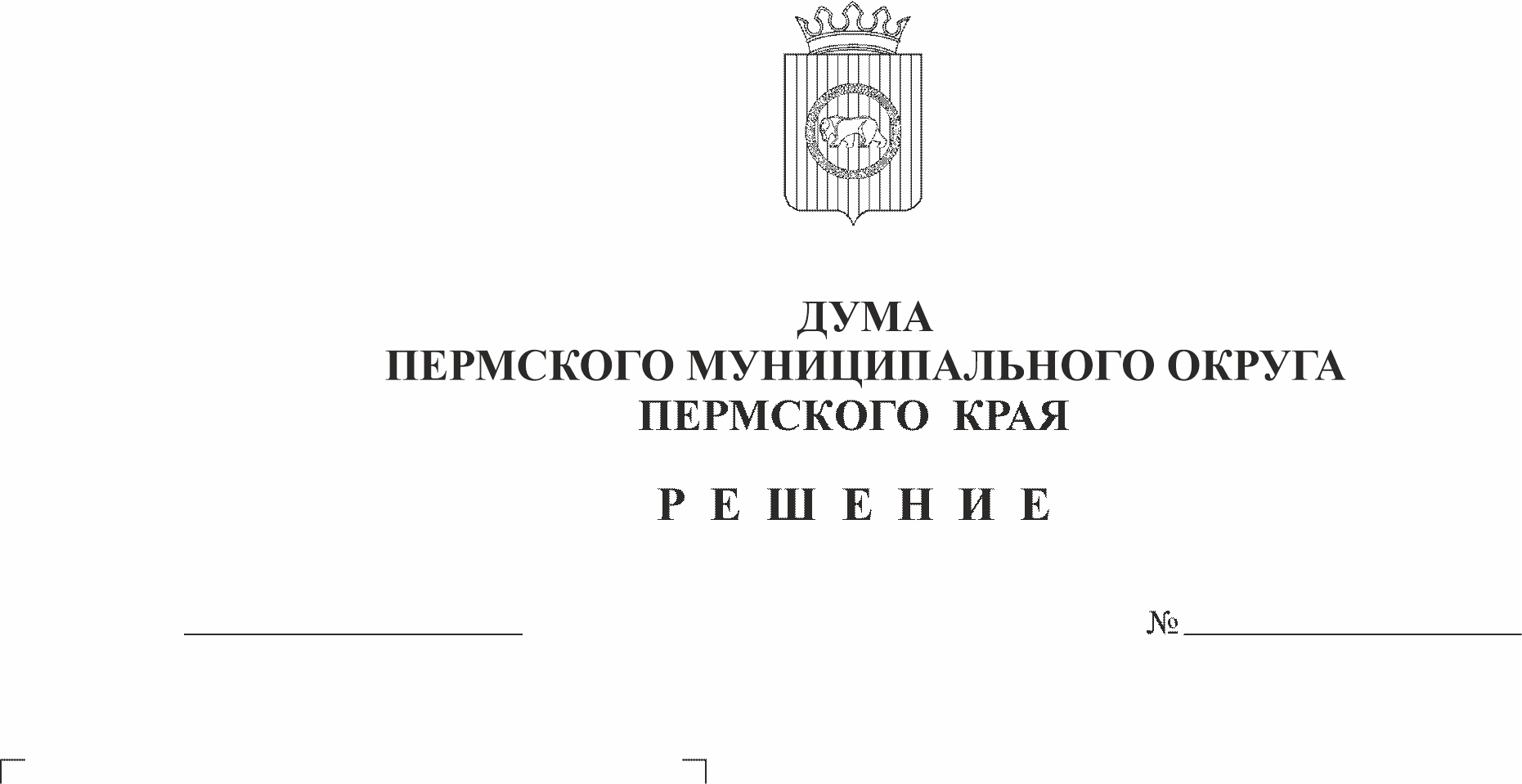 На основании статьи 41 Федерального закона от 06 октября 2003 г. 
№ 131-ФЗ «Об общих принципах организации местного самоуправления в Российской Федерации», статей 61 - 64 Гражданского кодекса Российской Федерации, части 5 статьи 4 Закона Пермского края от 29 апреля 2022 г. № 75-ПК «Об образовании нового муниципального образования Пермский муниципальный округ Пермского края», в связи с прекращением полномочий функциональных органов администрации Пермского муниципального района, обладающих правами юридического лицаДума Пермского муниципального округа Пермского края РЕШАЕТ:1. Ликвидировать:Управление по делам культуры, молодежи и спорта администрации Пермского муниципального района, ИНН 5948028951, юридический адрес и фактический адрес: Российская Федерация, Пермский край,  Пермский район, д. Кондратово, ул. Камская, д. 5 «б», 614506;Управление образования администрации муниципального образования «Пермский муниципальный район», ИНН 5948002544, юридический адрес и фактический адрес: Российская Федерация, Пермский край, Пермский район, д. Кондратово, ул. Камская, д. 5 «б», 614506;Управление по развитию агропромышленного комплекса и предпринимательства администрации Пермского муниципального района, ИНН 5948001678, юридический адрес и фактический адрес: Российская Федерация, Пермский край, г. Пермь, ул. 2-я Казанцевская, д. 7, 614500;Финансово-экономическое управление администрации муниципального образования «Пермский муниципальный район», ИНН 5948017117, юридический адрес и фактический адрес: Российская Федерация, Пермский край, г. Пермь, ул. Верхне-Муллинская, д.71, 614065;Комитет имущественных отношений администрации Пермского муниципального района, ИНН 5948024308, юридический адрес: Российская Федерация, Пермский край, г. Пермь, ул. Верхне-Муллинская, д.71, 614065; почтовый адрес: Российская Федерация, Пермский край, г. Пермь, ул. Верхне-Муллинская, 74а, 614065;Управление социального развития администрации Пермского муниципального района, ИНН 5948054461, юридический адрес и фактический адрес: Российская Федерация, Пермский край, Пермский район, д. Кондратово, ул. Камская, д. 5 «б», 614506;Управление по развитию инфраструктуры и осуществлению муниципального контроля администрации Пермского муниципального района, ИНН 5948063868, юридический адрес и фактический адрес: Российская Федерация, Пермский край, Пермский муниципальный район, Фроловское сельское поселение, с. Фролы, ул. Садовая, д. 7, 614530. 2. Утвердить для ликвидационных комиссий управления по делам культуры, молодежи и спорта администрации Пермского муниципального района; управления образования администрации муниципального образования «Пермский муниципальный район»; управления по развитию агропромышленного комплекса и предпринимательства администрации Пермского муниципального района;  финансово-экономического управления администрации муниципального образования «Пермский муниципальный район»; комитета имущественных отношений администрации Пермского муниципального района; управления социального развития администрации Пермского муниципального района;  управления по развитию инфраструктуры и осуществлению муниципального контроля администрации Пермского муниципального района единые:2.1. Положение о ликвидационной комиссии согласно приложению 1 к настоящему решению;2.2. План ликвидационных мероприятий согласно приложению 2 к настоящему решению;3. Утвердить составы ликвидационных комиссий согласно приложению 3 к настоящему решению.4. Председателям ликвидационных комиссий осуществить в соответствии с законодательством Российской Федерации юридические и организационные мероприятия, связанные с ликвидацией управления по делам культуры, молодежи и спорта администрации Пермского муниципального района; управления образования администрации муниципального образования «Пермский муниципальный район»; управления по развитию агропромышленного комплекса и предпринимательства администрации Пермского муниципального района;  финансово-экономического управления администрации муниципального образования «Пермский муниципальный район»; комитета имущественных отношений администрации Пермского муниципального района; управления социального развития администрации Пермского муниципального района;  управления по развитию инфраструктуры и осуществлению муниципального контроля администрации Пермского муниципального района, в порядке и сроки, установленные планом ликвидационных мероприятий.5. Опубликовать (обнародовать) настоящее решение в бюллетене муниципального образования «Пермский муниципальный округ» и разместить на официальном сайте Пермского муниципального округа в информационно-телекоммуникационной сети Интернет (www.permraion.ru).6. Настоящее решение вступает в силу со дня его подписания.7. Контроль исполнения настоящего решения возложить на комитет Думы Пермского муниципального округа по местному самоуправлению и социальной политике.Председатель ДумыПермского муниципального округа                                                    Д.В. ГордиенкоГлава муниципального округа –глава администрации Пермскогомуниципального округа                                                                            В.Ю. ЦветовПриложение 1к решению ДумыПермского муниципального округа Пермского краяот 28.12.2022 № 94ПОЛОЖЕНИЕо ликвидационной комиссии  1. Общие положения1.1. Настоящее положение разработано в соответствии с Федеральным законом от 06 октября 2003 г. № 131-ФЗ «Об общих принципах организации местного самоуправления в Российской Федерации», Гражданским кодексом Российской Федерации, Законом Пермского края от 29 апреля 2022 г. № 75-ПК «Об образовании нового муниципального образования Пермский муниципальный округ Пермского края», в связи с прекращением полномочий управления по делам культуры, молодежи и спорта администрации Пермского муниципального района; управления образования администрации муниципального образования «Пермский муниципальный район»; управления по развитию агропромышленного комплекса и предпринимательства администрации Пермского муниципального района;  финансово-экономического управления администрации муниципального образования «Пермский муниципальный район»; комитета имущественных отношений администрации Пермского муниципального района; управления социального развития администрации Пермского муниципального района;  управления по развитию инфраструктуры и осуществлению муниципального контроля администрации Пермского муниципального района (далее – ликвидируемые юридические лица).1.2. Настоящее Положение определяет порядок формирования ликвидационной комиссии, ее функции, порядок работы и принятия решений, а также правовой статус членов ликвидационной комиссии.1.3. Ликвидационная комиссия – уполномоченные Думой Пермского муниципального округа Пермского края лица, обеспечивающие реализацию полномочий по управлению делами ликвидируемого юридического лица в течение всего периода его ликвидации.1.4. Ликвидация управления по делам культуры, молодежи и спорта администрации Пермского муниципального района; управления образования администрации муниципального образования «Пермский муниципальный район»; управления по развитию агропромышленного комплекса и предпринимательства администрации Пермского муниципального района;  финансово-экономического управления администрации муниципального образования «Пермский муниципальный район»; комитета имущественных отношений администрации Пермского муниципального района; управления социального развития администрации Пермского муниципального района;  управления по развитию инфраструктуры и осуществлению муниципального контроля администрации Пермского муниципального района считается завершенной, а учреждение прекратившим существование после внесения об этом записи в Единый государственный реестр юридических лиц в порядке, установленным Федеральным законом от 08 августа 2001 г. № 129-ФЗ «О государственной регистрации юридических лиц и индивидуальных предпринимателей».2. Формирование и полномочия ликвидационной комиссии2.1. Решением Думы Пермского муниципального округа Пермского края назначается персональный состав ликвидационной комиссии.2.2. С момента назначения ликвидационной комиссии к ней переходят полномочия по управлению делами ликвидируемого юридического лица. 2.3. С целью управления делами ликвидируемого юридического лица в течение всего периода его ликвидации на ликвидационную комиссию возлагаются следующие полномочия:2.3.1. В сфере правового обеспечения:организация юридического сопровождения деятельности ликвидируемого юридического лица, проведение правовой экспертизы актов, принимаемых ликвидационной комиссией, выступление в суде от имени ликвидируемого юридического лица.2.3.2. В сфере документационного обеспечения:координация документационного обеспечения и формирование архивных фондов.2.3.3. В сфере кадрового обеспечения:администрирование процессов и документооборота по учету и движению кадров, представлению документов по персоналу в государственные органы и иные организации.2.4. Ликвидационная комиссия осуществляет и иные полномочия, установленные действующим законодательством.2.5. При исполнении полномочий ликвидационная комиссия обязана действовать добросовестно и разумно в интересах ликвидируемого юридического лица, а также его кредиторов и руководствоваться действующим законодательством, планом ликвидационных мероприятий и настоящим Положением.3. Порядок работы ликвидационной комиссии3.1. Ликвидационная комиссия обеспечивает реализацию полномочий по управлению делами ликвидируемого юридического лица в течение всего периода его ликвидации согласно действующему законодательству, плану ликвидационных мероприятий и настоящему Положению.3.2. Ликвидационная комиссия решает все вопросы на своих заседаниях, собираемых по мере необходимости и проводимых в очной форме или с использованием средств видео-конференц-связи (при наличии технической возможности). 3.3. Заседание ликвидационной комиссии является правомочным, если на заседании имеется кворум.Кворумом для проведения заседания ликвидационной комиссии является присутствие половины от числа членов ликвидационной комиссии.3.4. При решении вопросов каждый член ликвидационной комиссии обладает одним голосом.Передача голоса одним членом ликвидационной комиссии другому члену ликвидационной комиссии не допускается.3.5. Решения ликвидационной комиссии утверждаются простым большинством голосов участвующих в заседании членов ликвидационной комиссии. При равенстве голосов голос председателя ликвидационной комиссии является решающим.3.6. На заседаниях ликвидационной комиссии ведется протокол.Протокол заседания ликвидационной комиссии составляется не позднее 3 дней со дня проведения заседания.В протоколе указываются:- место и время проведения заседания;- лица, присутствующие на заседании; - повестка дня заседания;- вопросы, поставленные на голосование, и итоги голосования по ним;- принятые решения.Протокол заседания ликвидационной комиссии подписывается председателем ликвидационной комиссии и секретарем ликвидационной комиссии.3.7. Председатель ликвидационной комиссии:3.7.1. организует работу по ликвидации юридического лица;3.7.2. является единоличным исполнительным органом ликвидируемого юридического лица, действует на основе единоначалия;3.7.3. действует без доверенности от имени ликвидируемого юридического лица;3.7.4. распоряжается имуществом ликвидируемого юридического лица в порядке и пределах, установленных законодательством Российской Федерации, нормативными актами Пермского края, муниципальными правовыми актами;3.7.5. обеспечивает своевременную уплату учреждением в полном объеме всех установленных действующим законодательством налогов, сборов и обязательных платежей;3.7.6. представляет отчетность в связи с ликвидацией юридического лица  в порядке и сроки, установленные законодательством Российской Федерации;3.7.7. представляет на утверждение промежуточный ликвидационный баланс и ликвидационный баланс;3.7.8. решает иные вопросы, связанные с ликвидацией юридического лица, в соответствии с действующим законодательством Российской Федерации, планом ликвидационных мероприятий и настоящим Положением.3.8. Член ликвидационной комиссии:3.8.1. добросовестно и разумно исполняет свои обязанности, обеспечивает выполнение установленных для ликвидации юридического лица мероприятий согласно действующему законодательству Российской Федерации, плану ликвидационных мероприятий и настоящему Положению;3.8.2. представляет председателю ликвидационной комиссии отчеты о деятельности в связи с ликвидацией юридического лица;3.8.3. решает иные вопросы, отнесенные законодательством Российской Федерации к компетенции члена ликвидационной комиссии.3.9. В период временного отсутствия председателя ликвидационной комиссии его полномочия исполняет член ликвидационной комиссии на основании решения председателя.3.10. Документы, исходящие от имени ликвидационной комиссии, подписываются ее председателем.3.11. Секретарь ликвидационной комиссии организует ведение протоколов ее заседаний и оформление решений, принятых ликвидационной комиссией.3.12. Член ликвидационной комиссии несет ответственность за причиненный ущерб учреждению.3.13. Член ликвидационной комиссии может быть привлечен к гражданской, административной и уголовной ответственности в случаях, предусмотренных действующим законодательством Российской Федерации.Приложение 2к решению ДумыПермского муниципального округа Пермского краяот 28.12.2022 № 94ПЛАНликвидационных мероприятий Приложение 3к решению ДумыПермского муниципального округа Пермского краяот 28.12.2022 № 94СОСТАВЫ ликвидационных комиссий  Ликвидационная комиссия управления по делам культуры, молодежи и спорта администрации Пермского муниципального района:Председатель ликвидационной комиссии: Глумова Людмила АлексеевнаЧлены ликвидационной комиссии: Пичкалёва Александра ВячеславовнаКалашникова Татьяна БулатовнаЕмельянова Ольга ВасильевнаРакицкий Дмитрий Владимирович;Лихачев Иван Викторович;Ташкинова Лариса Викторовна.Ликвидационная комиссия управления образования администрации муниципального образования «Пермский муниципальный район»:Председатель ликвидационной комиссии: Соснина Наталья АлександровнаЧлены ликвидационной комиссии: Козловская Вера Николаевна,Дудинова Юлия Сергеевна,Такмакова Вероника Андреевна,Емельянова Ольга Васильевна,							 	  Зырянова Ольга Владимировна,Лихачев Иван Викторович,Пичкалева Александра Вячеславовна,Лекомцева Мария Александровна.Ликвидационная комиссия управления по развитию агропромышленного комплекса и предпринимательства администрации Пермского муниципального района:Председатель ликвидационной комиссии: Игашев Никита НиколаевичЧлены ликвидационной комиссии: Варанкина Лилия Анатольевна,Емельянова Ольга Васильевна,Лихачев Иван Викторович,Королева Марина Владимировна,Ташкинова Лариса Викторовна.4. Ликвидационная комиссия финансово-экономического управления администрации муниципального образования «Пермский муниципальный район»: Председатель ликвидационной комиссии: Косых Ирина ФедоровнаЧлены ликвидационной комиссии: Ракицкий Дмитрий Владимирович,Покладок Наталья Ильинична,     Емельянова Ольга Васильевна,Лихачев Иван Викторович,Ташкинова Лариса Викторовна.Ликвидационная комиссия комитета имущественных отношений администрации Пермского муниципального района:Председатель ликвидационной комиссии: Ракицкий Дмитрий ВладимировичЧлены ликвидационной комиссии: Емельянова Ольга Васильевна,Лихачев Иван Викторович,Ташкинова Лариса Викторовна,Королева Марина Владимировна.Ликвидационная комиссия управления социального развития администрации Пермского муниципального района:Председатель ликвидационной комиссии: Тарасов Михаил Германович Члены ликвидационной комиссии: Емельянова Ольга Васильевна,Касаева Надежда Михайловна,Ташкинова Лариса Викторовна,Лихачев Иван Викторович,Королева Марина Владимировна.Ликвидационная комиссия управления по развитию инфраструктуры и осуществлению муниципального контроля администрации Пермского муниципального района:Председатель ликвидационной комиссии: Клюкина Надежда ВладимировнаЧлены ликвидационной комиссии: Ракицкий Дмитрий Владимирович,Емельянова Ольга Васильевна,Лучникова Мария Николаевна,Лихачев Иван Викторович,Ташкинова Лариса Викторовна.№ п/пМероприятиеСроки (прогнозные)Сроки (прогнозные)Дополнительная информация№ п/пМероприятиеСобытиеКалендарная датаДополнительная информацияПринятие решения о ликвидации управления по делам культуры, молодежи и спорта администрации Пермского муниципального района; управления образования администрации муниципального образования «Пермский муниципальный район»; управления по развитию агропромышленного комплекса и предпринимательства администрации Пермского муниципального района;  финансово-экономического управления администрации муниципального образования «Пермский муниципальный район»; комитета имущественных отношений администрации Пермского муниципального района; управления социального развития администрации Пермского муниципального района;  управления по развитию инфраструктуры и осуществлению муниципального контроля администрации Пермского муниципального района (далее – ликвидируемые юридические лица), формирование ликвидационной комиссии, назначение председателя ликвидационной комиссииЗаседание Думы Пермского муниципального округа Пермского края28 декабря 2022 г.Ст. ст. 61 – 64 ГК РФ;Федеральный закон от 06 октября 2003 г. № 131-ФЗ «Об общих принципах организации местного самоуправления в Российской Федерации»;Закон Пермского края от 29 апреля 2022 г. № 75-ПК «Об образовании нового муниципального образования Пермский муниципальный округ Пермского края»Уведомление в письменной форме налогового органа о принятии решения о ликвидации юридического лица, о формировании ликвидационной комиссииВ течение 3-х рабочих дней со дня принятия решения о ликвидации Не позднее 09 января 2023 г.Приказ ФНС России от 31 августа 2020 г. № ЕД-7-14/617@ «Об утверждении форм и требований к оформлению документов, представляемых в регистрирующий орган при государственной регистрации юридических лиц, индивидуальных предпринимателей и крестьянских (фермерских) хозяйств» (форма № Р15016)Ст. 9 Федерального закона от 08 августа 2001 г. № 129-ФЗ «О государственной регистрации юридических лиц и индивидуальных предпринимателей»Регистрирующий орган вносит в ЕГРЮЛ запись о том, что юридическое лицо находится в процессе ликвидации. Внесение в Единый федеральный реестр юридически значимых сведений о фактах деятельности юридических лиц, индивидуальных предпринимателей и иных субъектов экономической деятельностиВ течение 3-х рабочих дней со дня принятия решения о ликвидации  Не позднее 09 января 2023 г.Ст. 7.1 (ч. 1, пп. н.5 ч. 7, ч. 9) Федерального закона от 08 августа 2001 г. № 129-ФЗ «О государственной регистрации юридических лиц и индивидуальных предпринимателей».Регистрирующий орган вносит в ЕГРЮЛ запись о том, что юридическое лицо находится в процессе ликвидации. Опубликование в журнале «Вестник государственной регистрации» сообщения о ликвидации юридического лица с указанием порядка, сроков заявления требований его кредиторами и адреса, по которому могут быть направлены заявленияВ течение 5-и рабочих дней после внесения в Единый государственный реестр юридических лиц записи о начале процедуры ликвидации юридического лицаНе позднее 20 января 2023 г.Ст. 63 Гражданского кодекса Российской Федерации, п. 1 Приказа ФНС РФ от 16 июня 2006 г. № САЭ-3-09/355@ «Об обеспечении публикации и издания сведений о государственной регистрации юридических лиц в соответствии с законодательством Российской Федерации о государственной регистрации». Принятие мер по выявлению дебиторов и кредиторов ликвидируемого юридического лица, письменное уведомление их о предстоящей ликвидации, принятие мер к получению дебиторской задолженности в порядке и сроки, установленные действующим законодательствомНе менее двух месяцев со дня опубликования сообщения о ликвидации в журнале «Вестник государственной регистрации»До 01 апреля 2023 г. Ликвидационная комиссия принимает меры к выявлению кредиторов и получению дебиторской задолженности, а также письменно уведомляет кредиторов о ликвидации юридического лица (ч. 1 ст. 63 ГК РФ)Выявление постоянных контрагентов, с которыми заключены долгосрочные договоры и уведомление их в письменной форме о предстоящей ликвидацииДо 01 апреля 2023 г.Проведение инвентаризации имуществаДо 01 апреля 2023 г.Методические указания, утвержденные приказом Минфина России от 13 июня 1995 г. № 49Составление промежуточного ликвидационного балансаПосле окончания срока для предъявления требований кредиторами, не ранее, чем через 2 месяца с момента публикации сообщения о ликвидации в журнале «Вестник государственной регистрации»после 01 апреля 2023 г.Промежуточный ликвидационный баланс содержит сведения о составе имущества ликвидируемого юридического лица, перечне предъявленных кредиторами требований, а также о результатах их рассмотрения.Показатели промежуточного ликвидационного баланса подтверждаются результатами инвентаризации имущества, которая является условием достоверности данных бухгалтерского учета и бухгалтерской отчетности и носит обязательный характер (ст. 63 ГК РФ)Уведомление в письменной форме налогового органа о составлении промежуточного ликвидационного балансаНе может  быть ранее срока:а) установ. для предъявления требований кредиторами;б) вступления в законную силу решения суда   по которому   предъявлены требования к юр. лицу, наход. в процессе ликвидации;в) окончания выездной налоговой проверки;г) завершения таможенной проверки.Ст. 20 Федерального закона от 08 августа 2001 г. № 129-ФЗ «О государственной регистрации юридических лиц и индивидуальных предпринимателей», Приказ ФНС России от 31 августа 2020 г. № ЕД-7-14/617@ «Об утверждении форм и требований к оформлению документов, представляемых в регистрирующий орган при государственной регистрации юридических лиц, индивидуальных предпринимателей и крестьянских (фермерских) хозяйств» (форма № 15016)Утверждение промежуточного ликвидационного баланса Думой Пермского муниципального округа Пермского краяСо дня окончания срока для предъявления требований кредиторами, не ранее, чем через 2 месяца с момента публикации сообщения о ликвидации в журнале «Вестник государственной регистрации»После окончания срока для предъявления требований кредиторамиВ течение 14 днейУдовлетворение требований кредиторовПосле утверждения промежуточного ликвидационного балансав соответствии с промежуточным ликвидационным балансом со дня его утверждения.Выплата денежных сумм кредиторам ликвидируемого юридического лица производится ликвидационной комиссией в порядке очередности, установленной ст. 64 ГК РФСоставление ликвидационного баланса После завершения расчетов с кредиторамиПосле завершения расчета с кредитор.В течение 14 днейЧ. 6 ст. 63 ГК РФУтверждение ликвидационного балансаПосле завершения расчетов с кредиторамиВ течение 14 днейЧ. 6 ст. 63 ГК РФПодача пакета документов с заявлением по форме Р15016 в налоговый орган для государственной регистрации в связи с ликвидацией юридического лицаВ течение 5 рабочих дней после утверждения ликвидационного баланса и закрытия счетовПеречень документов установлен ст. 21 Федерального закона от 08.08.2001 № 129-ФЗ «О государственной регистрации юридических лиц и индивидуальных предпринимателей».Приказ ФНС России от 31 августа 2020 г. № ЕД-7-14/617@ «Об утверждении форм и требований к оформлению документов, представляемых в регистрирующий орган при государственной регистрации юридических лиц, индивидуальных предпринимателей и крестьянских (фермерских) хозяйств» (форма № Р15016).Составление сводной бюджетной и бухгалтерской отчетностиПо итогам ликвидационных мероприятийВ течение месяца после записи  ЕГРЮЛ о ликвидации юридического лицаНа основании Инструкции о порядке составления и представления годовой, квартальной и месячной отчетности об исполнении бюджетов бюджетной системы Российской Федерации, утвержденной приказом Минфина России от 28 декабря 2010 г. № 191нПолучение листа записи ЕГРЮЛ о ликвидации юридического лицаНа 6-й рабочий день после подачи документов можно получить документы о государственной регистрации ликвидации юр. лицаДо 01 января 2024 г.Заявитель или представитель по доверенности.Ст. 8 Федерального закона от 08 августа 2001 г. № 129-ФЗ «О государственной регистрации юридических лиц и индивидуальных предпринимателей»Уничтожение печати, передача документов (произвести передачу документов постоянного и временного хранения согласно номенклатуре дел)До 01 января 2024 г.